TEADAANNEAjutised muudatused Tallinna ühistranspordiliinidel perioodil 08.02.21–26.03.21Seoses ehitustöödega J. Poska tänaval toimuvad alates 08.02.2021 kuni 26.03.2021 Tallinna ühistranspordiliinidel järgmised muudatused:Trammiliini nr 3 töö katkestatakse!Trammiliin nr 1 suunatakse ümbersõidule suunal Kopli–Tondi–Kopli:liikumistee Tondi suunal: Mere pst, Viru väljak, Pärnu mnt, Tondi tnliikumistee Kopli suunal: Tondi tn, Pärnu mnt, Viru väljak, Mere pstümbersõidul tehakse täiendavad peatused kõikides liikumisteel olevates trammipeatustesära jäävad trammipeatused Tallinna Ülikool, L. Koidula, Kadriorg ja J. PoskaBussiliin nr 8 pikendatakse Balti jaama peatuseni: liikumistee Balti jaama suunal: Narva mnt, Mere pst, Põhja pst, Suurtüki tn, Rannamäe tee, Balti jaamliikumistee Äigrumäe suunal: Rannamäe tee, Suur Rannavärav, Põhja psttäiendavad peatused Balti jaama suunal: Hobujaama (Narva mnt-l), Mere puiestee, Linnahall ja lõpp-peatus Balti jaamtäiendavad peatused Äigrumäe suunal: algpeatus Balti jaam (peatus nr 6), Linnahall, Mere puiestee ja Hobujaama (Narva mnt-l)ära jääb peatus Viru keskus (bussiterminalis)Ajutiselt tehakse Narva maanteel täiendavad bussipeatused:linnast väljuval suunal:Hobujaama (bussiliinidel nr 5 ja 8)ajutine peatus Tallinna Ülikooli trammipeatuse piirkonnas (bussiliinidel nr 1A, 5, 8, 29, 60 ja 63)kesklinna suunal:ajutine peatus Bensiini ja Filmi tänavate ristmike vahelisel alal (bussiliinidel nr 1A, 5, 8, 29, 34A, 35, 38, 44, 51, 60 ja 63) Vabandame ebamugavuste pärast!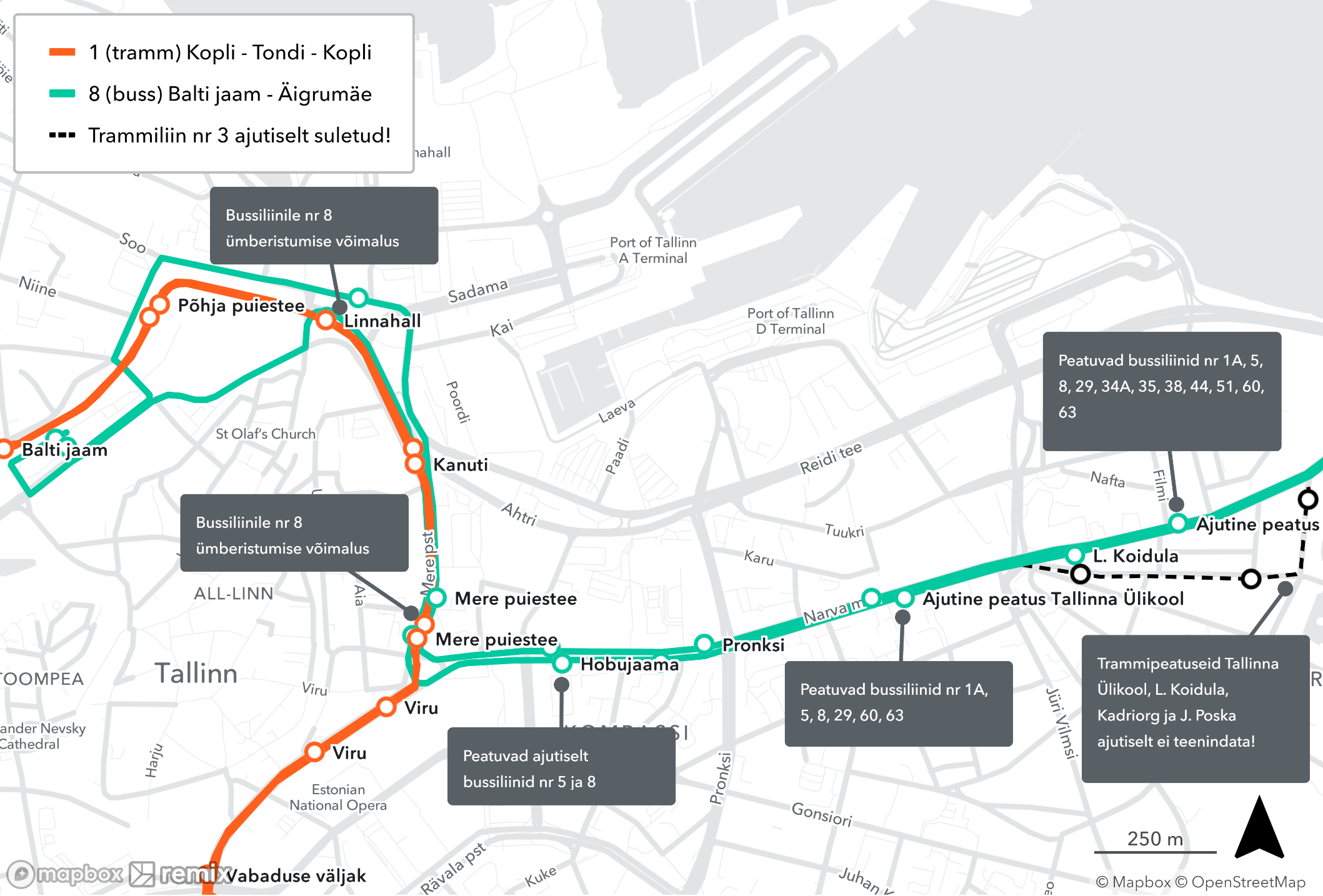 